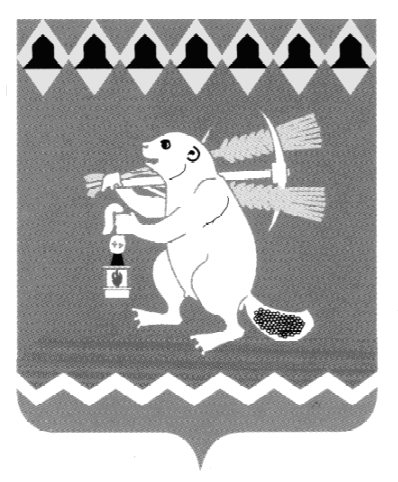 Территориальный орган местного самоуправления села Мостовскогос подведомственной территорией населенных пунктов: деревня Лисава, деревня Налимово  Р А С П О Р Я Ж Е Н И Е17  апреля 2017 года                                                                                        № 9О проведении  Всероссийского экологического субботника «Зеленая весна—2017» и  месячника по наведению чистоты и порядка  на территории Территориального органа местного самоуправления села Мостовского весной 2017 года	В соответствии  со  статьями  21, 22  Федерального  закона от  30.03.1999  № 52-ФЗ «О санитарно – эпидемиологическом благополучии населения»              (с изменениями и дополнениями), Федеральным законом от 06.10.2003                 № 131 – ФЗ «Об общих принципах организации местного самоуправления в Российской Федерации», Правилами благоустройства, обеспечения пожарной безопасности и санитарного содержания территорий, обращения с отходами производства и потребления в Артемовском городском округе, принятыми решением Думы Артемовского городского округа от 12.04.2007 № 100                  (с изменениями и дополнениями),  принимая во внимание письмо Администрации Восточного  управленческого округа Свердловской области от 22.03.2017            № 32-01-80/593, руководствуясь статьями 30, 31 Устава Артемовского городского округа,    1. Провести Всероссийский экологический субботник «Зеленая Весна – 2017» и  месячник по наведению чистоты и порядка на территории  Территориального органа местного самоуправления села Мостовского в период с 22.04.2017 по 22.05.2017.2. Утвердить План мероприятий по проведению  Всероссийского экологического субботника «Зеленая Весна – 2017» и месячника по наведению чистоты и порядка на территории Территориального органа местного самоуправления села Мостовского в 2017 году (Приложение 1).	3. Рекомендовать руководителям организаций независимо от организационно-правовой формы провести в коллективах организационную работу по наведению чистоты и порядка на закрепленных территориях	  	4. Руководителям предприятий розничной торговли организованно провести уборку прилежащих территорий и вывоз собранного мусора.	5. Собственникам частных жилых домов и хозяйственных построек провести уборку территорий в границах усадьбы и до проезжей части и утилизировать собранный мусор. 	6. Распоряжение опубликовать в газете «Артемовский рабочий» и разместить на официальном сайте Территориального органа местного самоуправления села Мостовского в информационно-телекоммуникационной сети «Интернет».7. Контроль  за   выполнением настоящего  распоряжения оставляю за собой.ПредседательТерриториального органа                                                                      Г.А. Скутин                                                                                   Приложение к распоряжению                        Территориального органа местного                              самоуправления  села Мостовского                                                                                                                         от 17.04.2017 № 9План мероприятий по проведению Всероссийского экологического субботника«Зеленая весна -2017» и  месячника по наведению чистоты и порядка на территории ТОМС села Мостовского в 2017 году№ п.п. Наименование мероприятий Дата выполнения Ответственные лица1. Проведение разъяснительной работы с руководителями предприятий о необходимости организованно провести уборку на отведенных и прилегающих территориях, также обеспечить вывоз собранного мусора, выполнить благоустройство территорий  с разбивкой клумб и цветников  22.04.2017ПредседательТОМС села Мостовского2. Организация массовых акций (субботников) по уборке и благоустройству на территории ТОМС села Мостовского с привлечением   всего населенияв течениемесячникаТОМС села Мостовского,руководители предприятий3. Уборка мусора и очистка придомовых  территорий в течениемесячникаТОМС села Мостовского, советы многоквартирных домов4.Организация субботников по уборке  прилегающих территорий учебных заведенийв течениемесячникаРуководители учебныхзаведений5.Организация субботников по уборке  прилегающих территорий предприятий розничной торговлив течениемесячникаРуководители предприятий розничной торговли6.Организация субботников по уборке  прилегающей территориисельского Дома Культуры в течениемесячникаРуководитель Дома Культуры7.Уборка прилегающих территорий частных жилых домов, хозяйственных построек в границах усадьбы до проезжей части дорогв течениемесячникаДомовладельцы,владельцы построек8.Уборка кюветов и придорожных полос от мусорав течение месячникаТОМС села Мостовского9.Выявление и организация работ по ликвидации несанкционированных свалок  (сбор, погрузка, транспортирование, размещение отходов на специализированном полигоне ТКО)в местах общего пользования.05.06.2017ТОМС селаМостовского10.Организация санитарной очистки парка «60 лет Победы в Вов» в течениемесячникаТОМСс.Мостовского 11.Организация работы по приведению в надлежащее состояние территории кладбища, вывоза мусора с территории кладбищдо 22.05.2017ТОМСс.Мостовского 